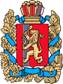 ОКТЯБРЬСКИЙ СЕЛЬСКИЙ СОВЕТ ДЕПУТАТОВБОГУЧАНСКОГО РАЙОНАКРАСНОЯРСКОГО КРАЯРЕШЕНИЕ07.11.2017 г.                            п. Октябрьский                                    № 52/104О внесении изменений и дополненийв решение Октябрьского сельскогоСовета депутатов от 23.12.2016 года № 40/73«О бюджете Октябрьского сельсовета на 2017 годи плановый период 2018-2019 годов»В соответствии с Бюджетным кодексом Российской Федерации ст. ст. 32,36, 64,65 Устава Октябрьского сельсовета Октябрьский Совет депутатов РЕШИЛ:1. Утвердить изменения в бюджете согласно Приложению № 1.2. Контроль за исполнением настоящего Решения возложить на постоянную Комиссию по экономике и финансам.3. Настоящее Решение подлежит официальному опубликованию в течение 10 дней после подписания и вступает в силу с 01 января 2017 года, но не ранее дня, следующего за днем его официального опубликования.Председатель Октябрьскогосельского Совета депутатов,Глава Октябрьского сельсовета                                                        Н.Ю. Розбицкая


Приложение № 1 к решениюОктябрьского сельского Совета депутатовот 07.11.2017 г. № 52/104Изменения в бюджете Октябрьского сельсоветаКФСРКЦСРКРРКод целиСуммаНаименование01048020067000122212000-139 675,60Проезд в отпуск0104802006100012921300013 000,00Уплата обязательных страховых взносов0104802006Б000121211000102 157,60Выплата заработной платы0104802006Б00012921300024 518,00Уплата обязательных страховых взносов04093710080010244225000-249 393,64Содержание дорог04093710080010244340000249 393,64Содержание дорог05033710080040244225000-21 414,63Прочие услуги0503371008004011121100013 000,00Заработная плата работникам по благоустройству050337100800401192130008 414,63Уплата обязательных страховых взносов